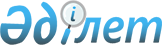 Бөкей ордасы ауданының 2009 жылға арналған бюджеті туралы
					
			Күшін жойған
			
			
		
					Батыс Қазақстан облысы Бөкей ордасы аудандық мәслихаттың 2008 жылғы 24 желтоқсандағы N 11-3 шешімі. Батыс Қазақстан облысы Бөкей ордасы ауданы әділет басқармасында 2009 жылғы 16 қаңтарда N 7-4-80 тіркелді. Күші жойылды - Батыс Қазақстан облысы Бөкей ордасы аудандық мәслихатының 2010 жылғы 26 ақпандағы N 20-3 шешімімен.
      Ескерту. Күші жойылды - Батыс Қазақстан облысы Бөкей ордасы аудандық мәслихатының 2010.02.26 N 20-3 Шешімімен.
      Қазақстан Республикасының Бюджет кодексін, "Қазақстан Республикасындағы жергілікті мемлекеттік басқару туралы" Заңын және Батыс Қазақстан облыстық мәслихатының 2008 жылғы 11 желтоқсандағы N 10-3 шешімін (Нормативтік құқықтық актілерді мемлекеттік тіркеу тізілімінде N 3018) басшылыққа ала отырып аудандық мәслихаттың он бірінші сессиясы ШЕШІМ ЕТЕДІ:
      1. 2009 жылға арналған аудандық бюджет N 1 қосымшаға сәйкес төмендегі көлемде бекітілсін:
      1) кірістер - 1 355 007 мың теңге:
      салықтық түсімдер - 111 627 мың. теңге;
      салықтық емес түсімдер - 3 330 мың теңге;
      негізгі капиталды сатудан түсетін түсімдер – 1 100 мың теңге;
      трансферттер түсімі – 1 238 950 мың теңге;
      2) шығындар – 1 413 255 мың теңге;
      3) таза бюджеттік кредиттеу – 0:
      бюджеттік кредиттер – 0;
      бюджеттік кредиттерді өтеу – 0;
      4) қаржы активтерімен операциялар бойынша сальдо – 0:
      қаржы активтерін сатып алу – 0;
      мемлекеттің қаржы активтерін сатудан түсетін түсімдер – 0;
      5) бюджет тапшылығы (профициті) – -58 248 мың теңге;
      6) бюджет тапшылығын қаржыландыру (профицитін пайдалану) – 58 248 мың теңге:
      қарыздар түсімі – 58 248 мың теңге;
      қарыздарды өтеу – 58 248 мың теңге;
      бюджет қаражатының пайдаланылатын қалдықтары – 58 248 мың теңге.
      Ескерту. 1 тармаққа өзгерту енгізілді - Батыс Қазақстан облысы Бөкей ордасы аудандық мәслихатының 2009.03.04 N 12-2, 2009.04.30 N 14-1, 2009.08.25 N 16-1, 2009.10.28 N 17-1, 2009.11.26 N 18-1 Шешімдерімен.


      2. 2009 жылға арналған аудандық бюджет түсімдері Қазақстан Республикасының Бюджет кодексіне, Қазақстан Республикасының "2009-2011 жылдарға арналған республикалық бюджет туралы" Заңына сәйкес және осы шешімнің 4 пунктіне сәйкес қарастырылады.
      3. Қазақстан Республикасының "2009-2011 жылдарға арналған республикалық бюджет туралы" Заңының баптары қатерге және басшылыққа алынсын.
      4. Жергілікті бюджеттің теңгерімдігін қамтамасыз ету үшін 2009 жылдың кірістер бөлу нормативі Батыс Қазақстан облыстық мәслихаттың 2008 жылдың 11 желтоқсанындағы N 10–3 шешіміне сәйкес төмендегі кіші сыныптар кірістері бойынша белгіленсін:
      - жеке табыс салығы аудандық бюджетте 100 пайызда есепке алынады;
      - әлеуметтік салық аудандық бюджетте 100 пайызда есепке алынады.
      5. Жергілікті атқарушы органдарға карасты мемлекеттік мекемелер ұсынатын қызметтер және тауарларды өткізуден түсетін ақшалар Қазақстан Республикасы Бюджет кодексі және Қазақстан Республикасының Үкіметі анықтаған тәртіпте пайдаланылады.
      6. Облыстық бюджеттен 2009 жылы аудандық бюджетке берілетін субвенция көлемі – 911 855 мың теңге.
      7. 2009 жылы аудандық бюджеттен облыстық бюджетке бюджеттік алымдар қарастырылмайды деп белгіленсін.
      8. 2009 жылға аудандық бюджетте нысаналы даму трансферттері және ағымдағы нысаналы трансферттердің жалпы сомасы 327 095 мың теңге көлемінде қарастырылғаны ескерілсін, оның ішінде:
      бастауыш, негізгі орта және жалпы орта білім берудің мемлекеттік мекемелер үшін лингафондық және мультимедиялық кабинеттер құруға – 5 331 мың теңге;
      бастауыш, негізгі орта және жалпы орта білім берудің мемлекеттік мекемелердегі физика, химия, биология кабинеттерін оқу жабдықтармен жарақтандыруға – 4 050 мың теңге;
      ауылдық елді мекендер саласының мамандарын әлеуметтік қолдау шараларын іске асыру үшін – 1 461 мың.
      Ескерту. 8 тармақ жаңа редакцияда - Батыс Қазақстан облысы Бөкей ордасы аудандық мәслихатының 2009.11.26 N 18-1 Шешімімен.


      9. 2009 жылға арналған аудандық жергілікті атқарушы органдарының резерві 2 180 мың тенге көлемінде бекітілсін.
      10. 2009 жылдың 1 қаңтарынан ауылдық жерлерде қызмет ететін денсаулық сақтау, әлеуметтік қамсыздандыру, білім беру, мәдениет және спорт мамандарына қалада осы қызмет түрлерімен айналысатын мамандар мөлшерлемелерімен салыстырғанда лауазымдық жалақыларын 25 % көтеру белгіленсін.
      11. 2009 жылға арналған аудандық бюджеттің атқарылу барысында N 2 қосымшаға сәйкес аудандық бюджеттік бағдарламалар секвестерлеуге жатпайтын болып белгіленсін.
      12. 2009 жылға арналған ауылдық округтердің бюджеттік бағдарламалар тізімі N 3 қосымшаға сәйкес белгіленсін.
      13. Аудандық қазынашылық бөлімі осы шешімнің 4 тармағында белгіленген кірістер бөлу нормативіне сәйкес тиісті бюджеттердің шотына қаржылар есептелуін қамтамасыз етсін.
      14. Осы шешім 2009 жылдың 1 қаңтарынан қолданысқа енгізіледі.
      Ескерту. 1 қосымша жаңа редакцияда - Батыс Қазақстан облысы Бөкей ордасы аудандық мәслихатының 2009.11.26 N 18-1 Шешімімен. 2009 жылға арналған Бөкей ордасы ауданының бюджеті Секвестрлеуге жатпайтын ағымдағы бюджеттік бағдарлама Ауылдық округтердің бюджеттік бағдарламалары
					© 2012. Қазақстан Республикасы Әділет министрлігінің «Қазақстан Республикасының Заңнама және құқықтық ақпарат институты» ШЖҚ РМК
				
      Сессия төрағасы

Н. Жанғалиев

      Мәслихат хатшысы

Г. Бисекенова
Бөкей ордасы аудандық мәслихатының
2008 жылғы 24 желтоқсандағы
N 11-3 шешіміне 1 қосымша
Санат
Санат
Санат
Санат
Санат
Сомасы
Сынып
Сынып
Сынып
Сынып
Сомасы
Кіші сынып
Кіші сынып
Кіші сынып
Сомасы
Ерекшелік
Ерекшелік
Сомасы
Табыс турлерінің мазмұны
Сомасы
Түсімдер
 1 355 007
І. Кірістер
116 057
1
0
0
0
Салықтық түсімдер
111 627
1
1
0
0
Табыс салығы
47 100
1
1
2
1
Төлем көзінен ұсталатын жеке табыс салығы
41 750
1
1
2
2
Кәсіпкерлік қызметпен айналасатын жеке тұлғалардан алынатын жеке табыс салығы
5 200
1
1
2
3
Қызметін біржолғы талон бойынша жүзеге асыратын жеке тұлғалардан алынатын жеке табыс салығы
150
1
3
1
0
Әлеуметтік салық
50 877
1
4
0
0
Меншікке салынатын салықтар
5 450
1
4
1
1
Занды тұлғалардың және жеке кәсіпкерлердің мүлкіне салынатын салық 
4 800
1
4
1
2
Жеке тұлғалардың мулкіне салынатын салық
650
1
4
3
0
Жер салығы
929
1
4
4
0
Көлік құралдарына салынатын салық
4 501
1
4
4
1
Занды тұлғалардың көлік құралдарына салынатын салық 
667
1
4
4
2
Жеке тұлғалардың көлік құралдарына салынатын салық
3 834
1
4
5
0
Бірынғай жер салығы
1 100
1
5
0
0
Тауарларға, жұмыстарға және қызметтерге салынатын ішкі салықтар
1 340
1
5
2
0
Акциздер
225
1
5
3
0
Табиғы және басқа ресурстары пайдаланғаны үшін түсетін түсімдер
535
1
5
3
4
Ормандағы пайдаланғаны үшін төлем
0
1
5
4
0
Кәсіпкерлік және кәсіби қызметтті жүргізгені үшін алынатын алымдар 
580
1
8
0
0
Заңдық мәнді іс-әрекеттерді жасағаны және (немесе) құжаттар берген үшін оған уәкілеттігі бар мемлекеттік органдар немесе лауазымды адамдар алынатын міндетті төлемдер
360
2
0
0
0
Салықтық емес түсімдер
3 330
2
1
5
4
Коммуналдық меншіктегі мүлікті жалдаудан түсетін кірістер
200
2
4
1
5
Жергілікті мемлекеттік органдар салатын әкімшілік айыппұлдар, өсімпұлдар, санкциялар
2 130
2
6
1
9
Жергілікті бюджеттен түсетін салықтық емес басқа да түсімдер
1 000
3
0
0
0
Негізгі капиталды сатудан түсетін түсімдер
1 100
3
3
0
0
Жерді және материалдық емес активтерді сату 
1 100
3
3
1
1
Жер участкелерін сатудан түсетін түсімдер
1 100
4
0
0
0
ІІ. Ресми трансферттердің түсімдері
1 238 950
4
2
2
0
Облыстық бюджеттен түсетін трансферттер
1 238 950
4
2
2
1
Ағымдағы нысаналы трансферттер
276 549
4
2
2
2
Нысаналы даму трансферттері
50 546
4
2
2
3
Субвенциялар
911 855
Функционалдық топ
Функционалдық топ
Функционалдық топ
Функционалдық топ
Функционалдық топ
Функционалдық топ
Сомасы
Кіші функция
Кіші функция
Кіші функция
Кіші функция
Кіші функция
Сомасы
Бюджеттік бағдамалардың әкімшісі
Бюджеттік бағдамалардың әкімшісі
Бюджеттік бағдамалардың әкімшісі
Бюджеттік бағдамалардың әкімшісі
Сомасы
Бағдарлама
Бағдарлама
Бағдарлама
Сомасы
Кіші бағдарлама
Кіші бағдарлама
Сомасы
ШЫҒЫСТАР
 1 413 255
ІІІ. ШЫҒЫНДАР
1 413 255
001
000
000
000
000
Жалпы сипаттағы мемлекеттік қызметтер 
105 307
001
000
000
000
Мемлекеттік басқарудың жалпы функцияларын орындайтын өкілді, атқарушы және басқа органдар
93 885
112
000
000
Аудан (облыстық маңызы бар қала) мәслихатының аппараты
7 740
001
000
Аудан (облыстық маңызы бар қала) маслихатының қызметін қамтамасыз ету
7 740
003
Жергілікті органдардың аппараттары
7 699
007
Мемлекеттік қызметшілердің біліктігін арттыру 
41
122
000
000
Аудан (облыстық маңызы бар қала) әкімінің аппараты
35 600
001
000
Аудан (облыстық маңызы бар қала) әкімінің қызметік қамтамасыз ету
35 600
003
Жергілікті органдардың аппараттары
35 480
007
Мемлекеттік қызметшілердің біліктігін арттыру 
120
123
000
000
Қаладағы аудан, аудандық маңызы бар қала, кент, ауыл (село), ауылдық (селолық) округ әкімінің аппараты
50 545
001
000
Қаладағы ауданның, аудандық маңызы бар қаланың, кенттің, ауылдың (селоның), ауылдық (селолық) округтің әкімі аппаратының қызметін қамтамасыз ету
50 545
003
Жергілікті органдардың аппараттары
49 409
007
Мемлекеттік қызметшілердің біліктігін арттыру 
426
009
Мемлекеттік органдарды материалдық техникалық жарақтандыру
710
002
000
000
000
Қаржылық қызмет
7 861
452
000
000
Ауданның (облыстық маңызы бар қаланың) қаржы бөлімі
7 861
001
000
Қаржы бөлімінің қызметін қамтамасыз ету
7 361
003
Жергілікті органдардың аппараттары
7 361
003
000
Салық салу мақсатында мүлікті бағалауды жүргізу
500
005
000
000
000
Жоспарлау және статистикалық қызмет
3 561
453
000
000
Ауданның (облыстық маңызы бар қаланың) экономика және бюджеттік жоспарлау бөлімі
3 561
001
000
Экономика және бюджеттік жоспарлау бөлімінің қызметін қамтамасыз ету
3 561
003
Жергілікті органдардың аппараттары
3 520
007
Мемлекеттік қызметшілердің біліктігін арттыру 
41
002
000
000
000
000
Қорғаныс
2 205
001
000
000
000
Әскери мұқтаждар
2 205
122
000
000
Аудан (облыстық маңызы бар қала) әкімінің аппараты
2 205
005
000
Жалпыға бірдей әскери міндетті атқару шеңберіндегі іс-шаралар
2 205
003
000
000
000
000
Қоғамдық тәртіп, қауіпсіздік, құқықтық, сот, қылмыстық-атқару қызметі
2 937
001
000
000
000
Құқық қорғау қызметi
2 937
458
000
000
Ауданның (облыстық маңызы бар қаланың) тұрғын үй-коммуналдық шаруашылығы, жолаушылар көлігі және автомобиль жолдары бөлімі
2 937
021
000
Елді мекендерде жол жүру қозғалысын реттеу бойынша жабдықтар мен құралдарды пайдалану
2 937
004
000
000
000
000
Білім беру
884 534
001
000
000
000
Мектептерге дейінгі тәрбие және оқыту
47 459
464
000
000
Ауданның (облыстық манызы бар қаланың) білім беру бөлімі
47 459
009
000
Мектепке дейінгі тәрбие ұйымдарынің қызметін қамтамасыз ету
47 459
002
000
000
000
Бастауыш, негізгі орта және жалпы орта білім беру
765 125
464
000
000
Ауданның (облыстық манызы бар қаланың) білім беру бөлімі
765 125
003
000
Жалпы білім беру
745 109
105
Бастауыш, негізгі орта және жалпы орта білім беру мектептер, гимназиялар, лицейлер, бейіндік мектептер, мектеп-балабақшалар 
745 109
006
000
Балалар үшін қосымша білім беру
20 016
009
000
000
000
Бiлiм беру саласындағы өзге де қызметтер
71 950
464
000
000
Ауданның (облыстық манызы бар қаланың) білім беру бөлімі
22 510
001
000
Білім беру бөлімінің қызметін қамтамасыз ету
6 560
003
Жергілікті органдардың аппараттары
6 495
007
Мемлекеттік қызметшілердің біліктігін арттыру 
65
005
000
Ауданнық (облыстық маңызы бар қаланың) мемлекеттік білім беру ұйымдары үшін оқулықтармен оқу-әдістемелік кешендерді сатып алу және жеткізу
11 015
007
000
Аудандық (қалалық) ауқымдағы мектеп олимпиадаларын және мектептен тыс іс-шараларды өткізу
282
011
Өңірлік жұмыспен қамту және кадрларды қайта даярлау стратегиясын іске асыру шеңберінде білім беру объектілерін күрделі, ағымды жөндеу
4 653
027
Республикалық бюджеттен берілетін трансферттер есебiнен
4 190
028
Облыстық бюджеттен берілетін трансферттер есебінен
463
467
Ауданның (облыстық маңызы бар қаланың) құрылыс бөлімі
49 440
037
Білім беру объектілерін салу және реконструкциялау
49 440
015
Жергілікті бюджет қаражаты есебінен
49 440
005
000
000
000
000
Денсаулық сақтау
76
009
000
000
000
Денсаулық сақтау саласындағы өзге де қызметтер
76
123
000
000
Қаладағы аудан, аудандық маңызы бар қала, кент, ауыл (село), ауылдық (селолық) округ әкімінің аппараты
76
002
000
Ерекше жағдайларда сырқаты ауыр адамдарды дәрігерлік көмек көрсететін ең жақын денсаулық сақтау ұйымына жеткізуді ұйымдастыру
76
006
000
000
000
000
Әлеуметтік көмек және әлеуметтік қамсыздандыру
135 092
002
000
000
000
Әлеуметтік көмек
121 530
123
000
000
Қаладағы аудан, аудандық маңызы бар қала, кент, ауыл (село), ауылдық (селолық) округ әкімінің аппараты
6 622
003
000
Мұқтаж азаматтарға үйінде әлеуметтік көмек көрсету 
6 622
451
000
000
Ауданның (облыстық манызы бар қаланың) жұмыспен қамту және әлеуметтік бағдарламалар бөлімі
114 908
002
000
Еңбекпен қамту бағдарламасы
36 761
100
Қоғамдық жұмыстар
18 691
101
Жұмыссыздарды кәсіптік даярлау және қайта даярлау
1 920
102
Халықты жұмыспен қамту саласында азаматтарды әлеуметтік қорғау жөніндегі қосымша шаралар
2 417
103
Республикалық бюджеттен ағымдағы нысаналы трансферттер есебінен әлеуметтік жұмыс орындар және жастар тәжірибесі бағдарламасын кеңейту
13 733
005
000
Мемлекеттік атаулы әлеуметтік көмек
12 105
011
Республикалық бюджеттен берілетін трансферттер есебінен 
2 138
015
Жергілікті бюджет қаражаты есебінен іске асыру
9 967
006
000
Түрғын үй көмегі
4 770
015
Жергілікті бюджет қаражаты есебінен іске асыру
4 770
007
000
Жергілікті өкілетті органдардың шешімі бойынша азаматтардың жекелеген топтарына әлеуметтік көмек
24 598
010
000
Үйден тәрбиеленіп оқытылатың мүгедек балаларды материалдық қамтамасыз ету
917
014
000
Мұқтаж азаматтарға үйде әлеуметтік көмек көрсету
665
016
000
18 жасқа дейінгі балаларға мемлекеттік жәрдемақылар
33 194
011
Республикалық бюджеттен берілетін трансферттер есебінен іске асыру
6 769
015
Жергілікті бюджет қаражаты есебінен іске асыру
26 425
017
000
Мүгедектерді оңалту жеке бағдарламасына сәйкес, мұқтаж мүгедектерді міндетті гигиеналық құралдармен қамтамасыз етуге және ымдау тілі мамандарының, жеке көмекшілердің қызмет көрсету
1 898
015
Бағдарламаны жергілікті бюджет қаражаты есебінен іске асыру
1 898
009
000
000
000
Әлеуметтік көмек және әлеуметтік қамтамасыз ету салаларындағы өзге де қызметтер 
13 562
451
000
000
Ауданның (облыстық манызы бар қаланың) жұмыспен қамту және әлеуметтік бағдарламалар бөлімі
13 562
001
000
Жұмыспен қамту және әлеуметтік бағдамалар бөлімінің қызметін қамтамасыз ету
12 294
003
Жергілікті органдардың аппараттары
12 294
011
000
Жәрдемақыларды және басқа да әлеуметтік төлемдер ді есептеу, төлеу мен жеткізу бойынша қызметтерге ақы төлеу
1 268
007
000
000
000
000
Тұрғын үй шаруашылық
98 824
001
000
000
000
Тұрғын үй-коммуналдық шаруашылық
30 347
458
000
000
Ауданның (облыстық манызы бар қаланың) тұрғын үй-коммуналдық шаруашылығы, жолаушылар көлігі және автомобиль жолдары бөлімі
3 900
004
000
Азаматтардың жекелеген санаттарын тұрғын үймен қамтамасыз ету
3 900
015
Жергілікті бюджет қаражаты есебінен
3 900
467
000
000
Ауданның (облыстық маңызы бар қаланың) құрылыс бөлімі
26 447
003
000
Тұрғын үй салу
20 447
011
Республикалық бюджеттен берілетін ресми трансферттер есебінен 
20 447
004
Инженерлік коммуникациалық инфрақұрылымды дамыту және жайластыру
6 000
011
Республикалық бюджеттен берілетін ресми трансферттер есебінен 
6 000
002
000
000
000
Коммуналдық шаруашылық
43 815
123
000
000
Қаладағы аудан, аудандық маңызы бар қала, кент, ауыл (село), ауылдық (селолық) округ әкімінің аппараты
72
014
000
Елді мекендерді сумен жабдықтауды ұйымдастыру
72
458
000
000
Ауданның (облыстық манызы бар қаланың) тұрғын үй-коммуналдық шаруашылығы, жолаушылар көлігі және автомобиль жолдары бөлімі
1 650
012
000
Сумен жабдықтау және су бөлу жүйесінің қызмет етуі 
1 650
467
000
000
Ауданның (облыстық манызы бар қаланың) құрылыс бөлімі
42 093
005
000
Коммуналдық шаруашылық объектілерін дамыту
41 296
015
Жергілікті бюджет қаражаты есебінен
41 296
006
Сумен жабдықтау жүйесін дамыту
797
015
Жергілікті бюджет қаражаты есебінен
797
003
000
000
000
Елді-мекендерді көркейту
24 662
123
000
000
Қаладағы аудан, аудандық маңызы бар қала, кент, ауыл (село), ауылдық (селолық) округ әкімінің аппараты
24 662
008
000
Елді мекендерде көшелерді жарықтандыру
6 798
009
000
Елді мекендердің санитариясын қамтамасыз ету
2 355
011
000
Елді мекендерді абаттандыру мен көгалдандыру
15 509
008
000
000
000
000
Мәдениет, спорт, туризм және ақпараттық кенестік
122 527
001
000
000
000
Мәдениет саласындағы қызмет
66 117
455
000
000
Ауданның (облыстық манызы бар қаланың) мәдениет және тілдерді дамыту бөлімі
66 117
003
000
Мәдени-демалыс жұмысын қолдау
66 117
002
000
000
000
Спорт
2 041
465
000
000
Ауданның (облыстық маңызы бар қаланың) Дене шынықтыру және спорт бөлімі
2 041
006
000
Аудандық (облыстық маңызы бар қалалық) денгейде спортық жарыстар өткізу
1 116
007
000
Әртүрлi спорт түрлерi бойынша аудан (облыстық маңызы бар қала) құрама командаларының мүшелерiн дайындау және олардың облыстық спорт жарыстарына қатысуы
925
003
000
000
000
Ақпараттық кеністік
39 463
455
000
000
Ауданның (облыстық манызы бар қаланың) мәдениет және тілдерді дамыту бөлімі
34 461
006
000
Аудандық (қалалық) кітапханалардың жұмыс істеуі
34 461
456
000
000
Ауданның (облыстық манызы бар қаланың) ішкі саясат бөлімі
5 002
002
000
Бұқаралық ақпарат құралдары арқылы мемлекеттiк ақпарат саясатын жүргізу
5 002
100
Газеттер және журналдар арқылы мемлекеттік ақпарат саясатын жүргізу
5 002
009
000
000
000
Мәдениет, спорт, туризм және ақпараттық кенестікті ұйымдастыру жөніндегі өзге де қызметтер
14 906
455
000
000
Ауданның (облыстық манызы бар қаланың) мәдениет және тілдерді дамыту бөлімі
6 004
001
000
Мәдениет және тілдерді дамыту бөлімінің қызметін қамтамасыз ету
6 004
003
Жергілікті органдардың аппараттары
5 963
007
Мемлекеттік қызметшілердің біліктігін арттыру 
41
456
000
000
Ауданның (облыстық манызы бар қаланың) ішкі саясат бөлімі
6 436
001
000
Ішкі саясат бөлімінің қызметін қамтамасыз ету
4 436
003
Жергілікті органдардың аппараттары
4 260
007
Мемлекеттік қызметшілердің біліктігін арттыру 
176
003
000
Жастар саясаты саласындағы өңірлік бағдарламаларды іске асыру
2 000
465
000
000
Ауданның (облыстық маңызы бар қаланың) Дене шынықтыру және спорт бөлімі
2 466
001
000
Дене шынықтыру және спорт бөлімі қызметін қамтамасыз ету
2 466
003
Жергілікті органдардың аппараттары
2 424
007
Мемлекеттік қызметшілердің біліктігін арттыру 
42
010
000
000
000
000
Ауыл, су, орман, балық шаруашылығы, ерекше қорғалатын табиғи аумақтар, қоршаған ортаны және жануарлар дүниесін қорғау, жер қатынастары
11 091
001
000
000
000
Ауыл шаруашылығы
6 453
462
000
000
Ауданның (облыстық манызы бар қаланың) ауыл шаруашылық бөлімі
4 992
001
000
Ауыл шаруашылық бөлімінің қызметін қамтамасыз ету
4 992
003
Жергілікті органдардың аппараттары
4 951
007
Мемлекеттік қызметшілердің біліктігін арттыру 
41
453
000
000
Ауданның (облыстық маңызы бар қаланың) экономика және бюджеттік жоспарлау бөлімі
1 461
099
000
Республикалық бюджеттен берілетін нысаналы трансферттер есебінен ауылдық елді мекендер саласының мамандарын әлеуметтік қолдау шараларын іске асыру
1 461
006
000
000
000
Жер қатынастары
4 638
463
000
000
Ауданның (облыстық манызы бар қаланың) жер қатынастары бөлімі
4 638
001
000
Жер қатынастары бөлімінің қызметін қамтамасыз ету
4 638
003
Жергілікті органдардың аппараттары
4 638
011
000
000
000
000
Өнеркәсіп, сәулет, қала құрылысы және құрылыс қызметі
7 757
002
000
000
000
Сәулет, қала құрылысы және құрылыс қызметі
7 757
467
000
000
Ауданның (облыстық манызы бар қаланың) құрылыс бөлімі
4 396
001
000
Құрылыс бөлімінің қызметін қамтамасыз ету
4 396
003
Жергілікті органдардың аппараттары
4 339
007
Мемлекеттік қызметшілердің біліктілігін арттыру 
57
009
Мемлекеттік органдарды материалдық техникалық жарақтандыру
0
468
000
000
Ауданның (облыстық манызы бар қаланың) сәулет және қала құрылысы бөлімі
3 361
001
000
Қала құрылысы және сәулет бөлімінің қызметін қамтамасыз ету
3 361
003
Жергілікті органдардың аппараттары
3 320
007
Мемлекеттік қызметшілердің біліктілігін арттыру 
41
012
000
000
000
000
Көлiк және коммуникация
5 500
001
000
000
000
Автомобиль көлiгi
5 500
123
Қаладағы аудан, аудандық маңызы бар қала, кент, ауыл (село), ауылдық (селолық) округ әкімінің аппараты
1 000
013
Аудандық маңызы бар қалаларда, кенттерде, ауылдарда (селоларда), ауылдық (селолық) округтерде автомобиль жолдарының жұмыс істеуін қамтамасыз ету
1 000
015
Жергілікті бюджет қаражаты есебінен
1 000
458
000
000
Ауданның (облыстық маңызы бар қаланың) тұрғын үй-коммуналдық шаруашылығы, жолаушылар көлігі және автомобиль жолдары бөлімі
4 500
023
000
Автомобиль жолдарының жұмыс істеуін қамтамасыз ету
4 500
015
Жергілікті бюджет қаражаты есебінен
4 500
013
000
000
000
000
Басқалар
34 225
003
000
000
000
Кәсiпкерлiк қызметтi қолдау және бәсекелестікті қорғау
2 969
469
000
000
Ауданның (облыстық манызы бар қаланың) кәсіпкерлік бөлімі
2 969
001
000
Кәсіпкерлік бөлімі қызметін қамтамасыз ету
2 969
003
Жергілікті органдардың аппараттары
2 889
007
Мемлекеттік қызметшілердің біліктігін арттыру 
80
009
000
000
000
Басқалар
31 256
452
000
000
Ауданның (облыстық манызы бар қаланың) қаржы бөлімі
25 732
012
000
Ауданның (облыстық маңызы бар қаланың) жергілікті атқарушы органының резерві 
1 660
100
Ауданның (облыстық маңызы бар қаланың) аумағындағы табиғи және техногендік сипаттағы төтенше жағдайларды жоюға арналған ауданның (облыстық маңызы бар қаланың) жергілікті атқарушы органының төтенше резерві 
0
101
Шұғыл шығындарғаарналған ауданның (облыстық манызы бар қаланың) жергілікті атқарушы органының резерві
1 660
102
Соттардың шешiмдерi бойынша мiндеттемелердi орындауға арналған ауданның (облыстық маңызы бар қаланың) жергілікті атқарушы органының резерві
0
014
000
Заңды тұлғалардың жарғылық капиталын қалыптастыру немесе ұлғайту
24 072
458
000
000
Ауданның (облыстық манызы бар қаланың) тұрғын үй-коммуналдық шаруашылығы, жолаушылар көлігі және автомобиль жолдары бөлімі
5 524
001
000
Тұрғын үй-коммуналдық шаруашылығы, жолаушылар көлігі және автомобиль жолдары бөлімінің қызметін қамтамасыз ету
5 524
003
Жергілікті органдардың аппараттары
5 524
007
Мемлекеттік қызметшілердің біліктігін арттыру 
0
015
000
000
000
000
Ресми трансферттер
3 180
001
000
000
000
Ресми трансферттер
3 180
452
000
000
Ауданның (облыстық маңызы бар қаланың) қаржы бөлімі
3 180
006
000
Нысаналы трансферттерді қайтару
3 180
III. Операциялық сальдо 
IV. Таза бюджеттік несиелендіру 
Санаты
Санаты
Санаты
Санаты
Санаты
Санаты
Сыныбы
Сыныбы
Сыныбы
Сыныбы
Сыныбы
Ішкі сыныбы
Ішкі сыныбы
Ішкі сыныбы
Ішкі сыныбы
Ерекшілігі
Ерекшілігі
Ерекшілігі
Атауы
VI. Бюджет тапшылығы (профициті)
VII. Бюджет тапшылығын (профицитін пайдалану) қаржыландыру Бөкей ордасы аудандық мәслихатының
2008 жылғы 24 желтоқсандағы
N 11-3 шешіміне 2 қосымша
Функционалдық топ
Функционалдық топ
Функционалдық топ
Функционалдық топ
Функционалдық топ
Функционалдық топ
Кіші функция
Кіші функция
Кіші функция
Кіші функция
Кіші функция
Бюджеттік бағдамалардың әкімшісі
Бюджеттік бағдамалардың әкімшісі
Бюджеттік бағдамалардың әкімшісі
Бюджеттік бағдамалардың әкімшісі
Бағдарлама
Бағдарлама
Бағдарлама
Кіші бағдарлама
Кіші бағдарлама
Атауы
004
000
000
000
000
Білім беру
002
000
000
000
Бастауыш, негізгі орта және жалпы орта білім беру
464
000
000
Ауданның (облыстық манызы бар қаланың) білім беру бөлімі
003
000
Жалпы білім беру
105
Бастауыш, негізгі орта және жалпы орта білім беру мектептер, гимназиялар, лицейлер, бейіндік мектептер, мектеп-балабақшалар
005
000
000
000
000
Денсаулық сақтау
009
000
000
000
Денсаулық сақтау саласындағы өзге де қызметтер
123
000
000
Қаладағы аудан, аудандық маңызы бар қала, кент, ауыл (село), ауылдық (селолық) округ әкімінің аппараты
002
000
Ерекше жағдайларда сырқаты ауыр адамдарды дәрігерлік көмек көрсететін ең жақын денсаулық сақтау ұйымына жеткізуді ұйымдастыруБөкей ордасы аудандық мәслихатының
2008 жылғы 24 желтоқсандағы
N 11-3 шешіміне 3 қосымша
Функционалдық топ
Функционалдық топ
Функционалдық топ
Функционалдық топ
Функционалдық топ
Функционалдық топ
Кіші функция
Кіші функция
Кіші функция
Кіші функция
Кіші функция
Бюджеттік бағдамалардың әкімшісі
Бюджеттік бағдамалардың әкімшісі
Бюджеттік бағдамалардың әкімшісі
Бюджеттік бағдамалардың әкімшісі
Бағдарлама
Бағдарлама
Бағдарлама
Кіші бағдарлама
Кіші бағдарлама
ШЫҒЫСТАР
ІІІ. ШЫҒЫНДАР
001
000
000
000
000
Жалпы сипаттағы мемлекеттік қызметтер
001
000
000
000
Мемлекеттік басқарудың жалпы функцияларын орындайтын өкілді, атқарушы және басқа органдар
123
000
000
Қаладағы аудан, аудандық маңызы бар қала, кент, ауыл (село), ауылдық (селолық) округ әкімінің аппараты
001
000
Қаладағы ауданның, аудандық маңызы бар қаланың, кенттің, ауылдың (селоның), ауылдық (селолық) округтің әкімі аппаратының қызметін қамтамасыз ету
003
Жергілікті органдардың аппараттары
005
000
000
000
000
Денсаулық сақтау
009
000
000
000
Денсаулық сақтау саласындағы өзге де қызметтер
123
000
000
Қаладағы аудан, аудандық маңызы бар қала, кент, ауыл (село), ауылдық (селолық) округ әкімінің аппараты
002
000
Ерекше жағдайларда сырқаты ауыр адамдарды дәрігерлік көмек көрсететін ең жақын денсаулық сақтау ұйымына жеткізуді ұйымдастыру
006
000
000
000
000
Әлеуметтік көмек және әлеуметтік қамсыздандыру
002
000
000
000
Әлеуметтік көмек
123
000
000
Қаладағы аудан, аудандық маңызы бар қала, кент, ауыл (село), ауылдық (селолық) округ әкімінің аппараты
003
000
Мұқтаж азаматтарға үйінде әлеуметтік көмек көрсету
007
000
000
000
000
Тұрғын үй-коммуналдық шаруашылық
003
000
000
000
Елді-мекендерді көркейту
123
000
000
Қаладағы аудан, аудандық маңызы бар қала, кент, ауыл (село), ауылдық (селолық) округ әкімінің аппараты
008
000
Елді мекендерде көшелерді жарықтандыру
009
000
Елді мекендердің санитариясын қамтамасыз ету
011
000
Елді мекендерді абаттандыру мен көгалдандыру